西嶼鄉立圖書館108年4月份活動訊息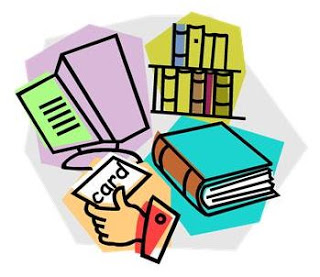 活動日期活動時間活動名稱活動地點備註4/13(星期六)09：30-11：30親子閱讀共享-影音讀書會圖書館主辦：國立澎湖科技      大學。主講者：蕭芬蓮老師服務對象：一般民眾，不限年齡，凡有興趣之民眾皆歡迎參與。4/20(星期六)09：30-10：20志工繪本分享圖書館主辦：西嶼鄉立圖書       館服務對象：國小二年級以下學童及其家長。4/27(星期六)09：00-11：00繪本分享手工創作圖書館主辦：伊甸社會福利      基金會服務對象：0-6歲幼兒   及家長洽詢專線：06-9265596           服務專線：06-9981500西嶼鄉立圖書館竭誠歡迎您           服務專線：06-9981500西嶼鄉立圖書館竭誠歡迎您           服務專線：06-9981500西嶼鄉立圖書館竭誠歡迎您           服務專線：06-9981500西嶼鄉立圖書館竭誠歡迎您           服務專線：06-9981500西嶼鄉立圖書館竭誠歡迎您